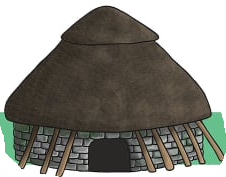 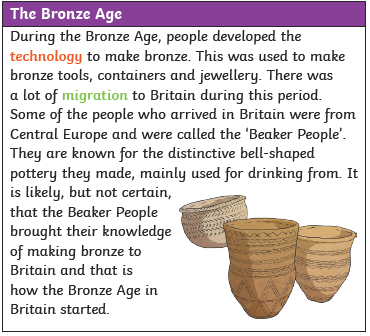 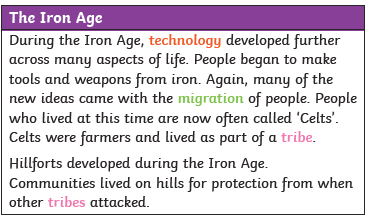 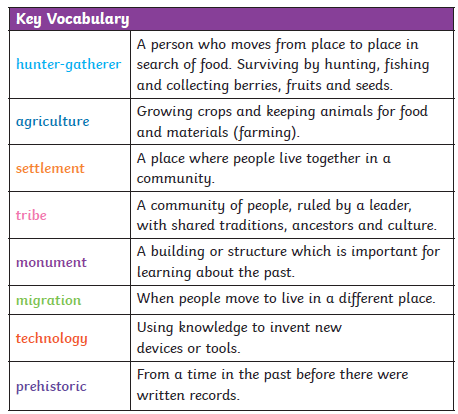 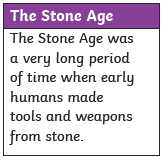 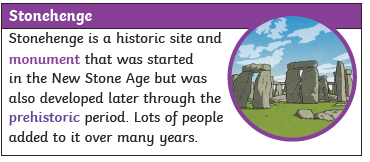 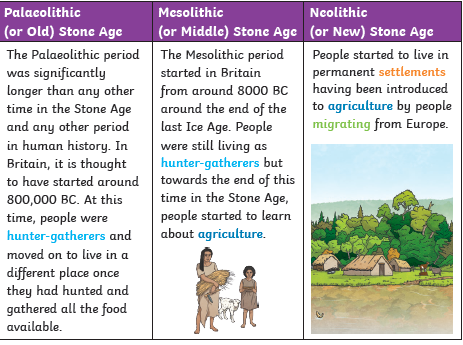 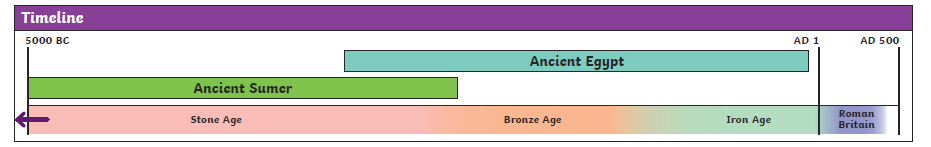 What changed in Britain from the Stone Age to the Iron Age?What changed in Britain from the Stone Age to the Iron Age?1When was the Stone Age and how did it begin?2What was significant about the Stone Age?3When was the Iron Age and how did it begin?4What was significant about the Iron Age?5What is the time between the two ages called and how was it significant?6What events from the ages could you show on a timeline?7What questions could you ask and how could you find them out using a range of sources?8What different pencils could you use to draw and why?9What are the skills you need for sketching?10How do you use a pencil to show light and shadow, tone and texture?Interesting factsInteresting facts1Some of the oldest cave paintings are around 40,000 years old.2The oldest musical instrument found is around 35,000-40,000 years old